193/20194/20195/20Mineral Titles Act 2010NOTICE OF LAND CEASING TO BE A MINERAL TITLE AREAMineral Titles Act 2010NOTICE OF LAND CEASING TO BE A MINERAL TITLE AREATitle Type and Number:Exploration Licence 31624Area Ceased on:02 June 2020Area:8 Blocks, 25.76 km²Locality:OORADIDGEEName of Applicant(s)/Holder(s):100% TREASURE CREEK PTY LTD [ACN. 619 057 644]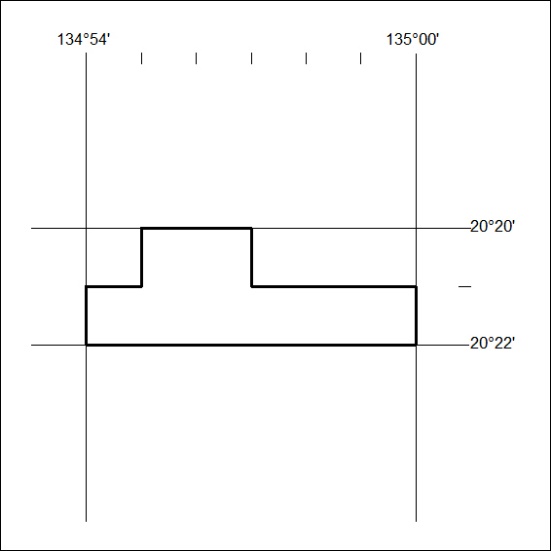 Mineral Titles Act 2010NOTICE OF LAND CEASING TO BE A MINERAL TITLE AREAMineral Titles Act 2010NOTICE OF LAND CEASING TO BE A MINERAL TITLE AREATitle Type and Number:Exploration Licence 31626Area Ceased on:02 June 2020Area:48 Blocks, 154.46 km²Locality:OORADIDGEEName of Applicant(s)/Holder(s):100% TREASURE CREEK PTY LTD [ACN. 619 057 644]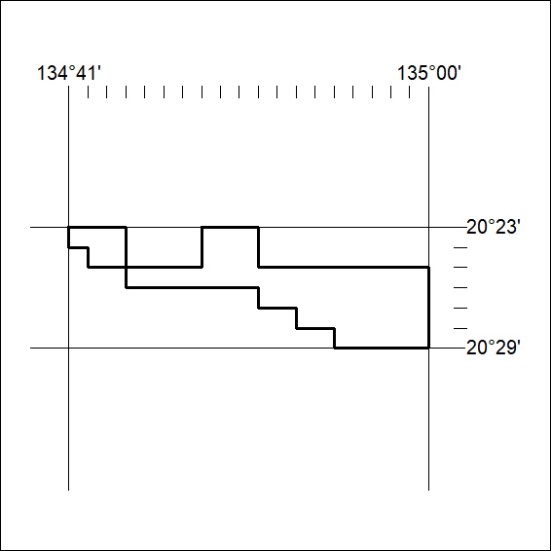 Mineral Titles ActNOTICE OF GRANT OF A  MINERAL TITLEMineral Titles ActNOTICE OF GRANT OF A  MINERAL TITLETitle Type and Number:Exploration Licence 27584Granted:29 May 2020, for a period of 6 YearsArea:30 Blocks, 93.16 km²Locality:HOWSHIPName of Holder/s:100% NORTH MINERALS PTY LTD [ACN. 139 469 195]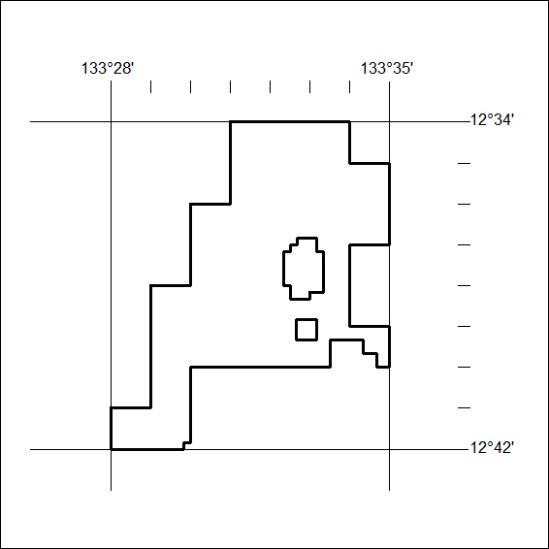 Area granted is indicated above. The titleholder is not permitted to exercise occupational rights on any land that is subject to a development title, or an application for a development title. Any land the subject of a Reserved Land gazettal under the Mineral Titles Act and all land vested in the Commonwealth of Australia is also excluded by description but not excised from the grant area.Area granted is indicated above. The titleholder is not permitted to exercise occupational rights on any land that is subject to a development title, or an application for a development title. Any land the subject of a Reserved Land gazettal under the Mineral Titles Act and all land vested in the Commonwealth of Australia is also excluded by description but not excised from the grant area.